Publicado en Girona el 11/11/2016 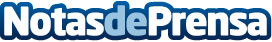 El negocio del bricolaje crece un 7,5% en EspañaCada vez son más y más las personas que se deciden a iniciarse en el bricolaje, buscando puntos donde comprar amoladoras, soldadores, martillos, sierras, mezcladores o cualquier otra herramienta. Los resultados del sector en los últimos años son realmente positivos y esperanzadoresDatos de contacto:Marcos OptimizaNota de prensa publicada en: https://www.notasdeprensa.es/el-negocio-del-bricolaje-crece-un-75-en-espana_1 Categorias: Bricolaje Finanzas Interiorismo Jardín/Terraza Construcción y Materiales http://www.notasdeprensa.es